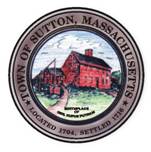       TOWN OF SUTTONBOARD OF ASSESSORS 4 UXBRIDGE ROADSUTTON, MA  01590-1702  508-865-8722Meeting Minutes – July 25, 2023Present: Board Member RJ Nichols	  Chairman Robert Nunnemacher	  Tracey Tardy, Principal AssessorMeeting called to order at 5:00 p.m.1.         The minutes of July 18, 2023 were unanimously approved2.         Old & New Business	The Board discussed the valuations for the Blackstone Logistics property	The Board discussed possible ways of assessing the different grades of finished basements3.         Decisions & Actions Taken	The Board signed five (5) Motor Vehicle Abatements	The Board signed the Commitments for the FY24 Preliminary Real Estate and  Personal Property TaxesThe Board signed the Commitment for Motor Vehicle Tax 2023-04The Board of Assessors adjourned its meeting July 25, 2023 at or about 6:00 p.m. 	       Respectfully Submitted,Linda Hicks, Secretary 